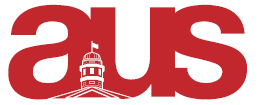 Report of East Asian Studies Student Association AUS Council November 16, 2016Dear AUS Speaker,This report will consist of an overview of recent changes to the East Asian Studies Student a list of projects we are working on, and announcements on upcoming initiatives.The East Asian Studies Student Association participated in the second annual Taiwan Week, The Horizon of Taiwan by promoting the events evidencing historical, philosophical, political, and cultural analyses and discussions of Taiwan. This week-long series of events had multiple stakeholders: The Department of East Asian Studies, the East Asian Studies Students Association, McGill Taiwan Students Association, McGill Taiwanese Graduate Students Association, McGill Library, TYPAQ, the Taipei Economic and Cultural Office in Canada, and the Taiwan Cinema Toolkit. Our executives attended these events. Notable ones included a film screening of Super Citizen Ko at Wilson Hall that included free Taiwanese food samplings!  There were also lectures given by by Professor Jender Lee and Professor Ronald Po.We will be holding our second language exchange on Thursday the 17th at McLennan Library, where native Japanese, Korean, and Chinese speakers can hold conversations with students learning the language. Our first language exchange was a success at Gerts, but participants noted that the volume of the speakers was a distraction so we moved the location. There has been an increase in the peer tutoring fund for our association, from a total of $60 to $420. Money not used will not rollover to the next semester.We have not held a formal meeting since the last AUS meeting because the executive decided that it was not necessary to plan for any major events. We will have a group dinner for our final meeting on November 19th at 6pm.
Respectfully Submitted,Ashley Yu
VP External, EASSAashly.yu@mail.mcgill.ca 